Klass 5B, Noretskolan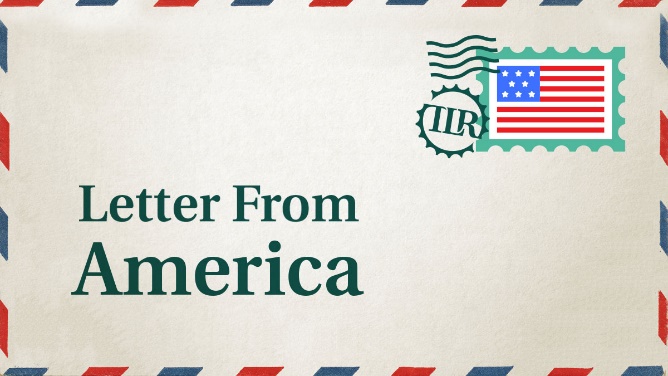 Engelska-glosor till torsdag, v 50 (chapter 11 ”Letter from America”; chapter 12 ”Fun in school”)class – lektionever – någonsinIt makes no sense – Det verkar dumt.                      a letterautumn – höstrelatives – släktingarsuggest - föreslårJust learn the words and practice writing the words in a sentence. 
Good luck!   / David